 АДМИНИСТРАЦИЯ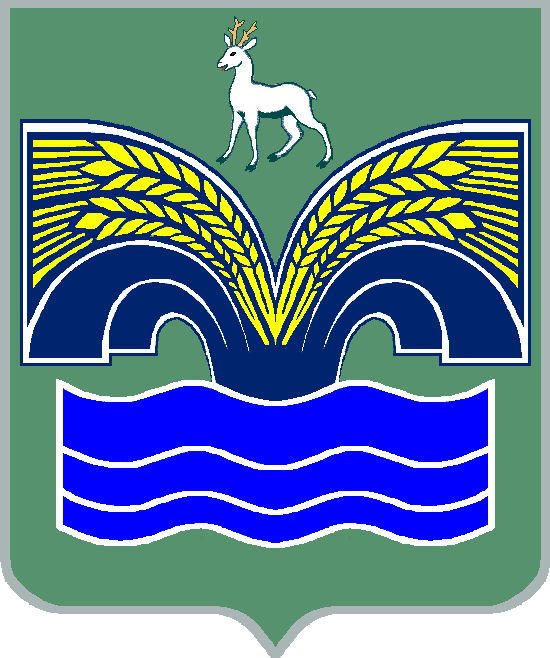 МУНИЦИПАЛЬНОГО РАЙОНА КРАСНОЯРСКИЙСАМАРСКОЙ ОБЛАСТИПОСТАНОВЛЕНИЕот  ________________   №_____О внесении изменений в постановление администрации муниципального района Красноярский Самарской области от 05.07.2022  № 170 «Об утверждении Порядка предоставления субсидий за счет средств бюджета муниципального района Красноярский Самарской области организациям жилищно-коммунального хозяйства на возмещение затрат по оплате задолженности за потребленные топливно-энергетические ресурсы в связи с оказанием жилищно-коммунальных услуг» В целях приведения правового акта в соответствие с постановлением Правительства Российской Федерации от 22.12.2022 № 2385 «О внесении изменений в общие требования к нормативным правовым актам, муниципальным правовым актам, регулирующим предоставление субсидий, в том числе грантов в форме субсидий, юридическим лицам, индивидуальным предпринимателям, а также физическим лицам – производителям товаров, работ, услуг», пунктом 3 и абзацем вторым пункта 7 статьи 78, абзацем третьим пункта 2 статьи 78.1 Бюджетного кодекса Российской Федерации, согласно пункту 3 части 4 статьи 36 Федерального закона от 06.10.2003 № 131-ФЗ «Об общих принципах организации местного самоуправления в Российской Федерации», пункту 5 статьи 44 Устава муниципального района Красноярский Самарской области, принятого решением Собрания представителей муниципального района Красноярский Самарской области от 14.05.2015 № 20-СП, Администрация муниципального района Красноярский Самарской области ПОСТАНОВЛЯЕТ:  1.	Внести в постановление администрации муниципального района Красноярский Самарской области от 05.07.2022 № 170 «Об утверждении Порядка предоставления субсидий за счет средств бюджета муниципального района Красноярский Самарской области организациям жилищно-коммунального хозяйства на возмещение затрат по оплате задолженности за потребленные топливно-энергетические ресурсы в связи с оказанием жилищно-коммунальных услуг» следующие изменения:1.1. абзац 6 пункта 2.4. постановления изложить в новой редакции:участники отбора не должны являться иностранными юридическими лицами,  в том числе местом регистрации которых является государство или территория, включенные в утверждаемый Министерством финансов Российской Федерации перечень государств и территорий, используемых для промежуточного (офшорного) владения активами в Российской Федерации (далее – офшорные компании), а также российскими юридическими лицами, у ставном (складочном) капитале которых доля прямого или косвенного (через третьих лиц) участия офшорных компаний в совокупности превышает 25 процентов (если иное не предусмотрено законодательством Российской Федерации);1.2. добавить в пункт 2.4. следующий абзац:участник отбора не должен находиться в перечне организаций и физических лиц, в отношении которых имеются сведения об их причастности к экстремистской деятельности или терроризму, либо в перечне организаций и физических лиц, в отношении которых имеются сведения об их причастности к распространению оружия массового уничтожения.   2.	Опубликовать настоящее постановление в газете «Красноярский вестник» и разместить на официальном сайте Администрации муниципального района Красноярский Самарской области в сети Интернет.3.	Настоящее постановление вступает в силу со дня его официального опубликования.Глава района                                                                               М.В.БелоусовМотринец 21526Согласовано:Первый заместитель Главы района                                                                                     Д.В.ДомнинЗаместитель Главы района по строительству, ЖКХ, ГО и ЧС                                                     В.А.ИнчинЗаместитель Главы района по управлению муниципальной собственностью и сельскому хозяйству                                                                     Т.Л.СидюковаРуководительправового управления                                                                     Н.А.ДержаевРуководительфинансового управления                                                            Е.Е.ГоловановаРуководитель МКУ – Управление строительства и ЖКХ                                                                    А.С.ГавриловВрио руководителя Комитета по управлению муниципальной собственностью                                                                                   Н.М.ШелабинаИ.о. начальника общего отдела                                                                             О.П.Улитина